                                                                                     Приложение  2к Правилам демонтажа рекламныхконструкций, незаконно установленныхна территории городского округа г. БорПРЕДПИСАНИЕ N 256О ДЕМОНТАЖЕ РЕКЛАМНОЙ КОНСТРУКЦИИГородской округ город БорНижегородской области                                                                             28.06.2021     Комитетом  архитектуры и градостроительства Администрации городского округа город Бор Нижегородской   области   выявлена   рекламная   конструкция, расположенная по адресу:  Нижегородская обл., г.Бор, улица   Коммунистическая, территория АЗС,  вдоль левой  границы, № 1  (акт № 361 от 01.03.2021) ______________________________________________________________тип: установка  из  двух  односторонних щитов  форматом 3х6 м.  в  горизонтальном и  вертикальном исполнении,владелец рекламной конструкции –  ООО «Терминал»  ИНН 5260072870  по  адресу : Нижегородская область, г.о.з. Бор, Кантауровский  сельсовет, д. Зуево, Конкурсный  управляющий -  Попов  Олег  Юрьевич – г. Нижний  Новгород, улица  Политбойцов,  д. 7,  кв.179(наименование юридического или физического лица –  _____________________________________________________________________ владельца рекламной конструкции либо собственника_____________________________________________________________________      или иного законного владельца недвижимого имущества, к_____________________________________________________________________ которому присоединена рекламная конструкция, адрес)_____________________________________________________________________которая  установлена  с  нарушением  части  9 статьи 19_____________________________________________________________________ Федерального закона от 13 марта 2006 года N 38-ФЗ "О рекламе".ПРЕДПИСЫВАЮ:    1. ООО «Терминал» ИНН  5260072870 осуществить демонтаж рекламной конструкции в течение 10 дней  со  дня вручения  предписания о  демонтаже  рекламной  конструкции.    2.  Информацию  о  выполнении  данного  предписания  (с  фотофиксацией) представить  в  течение  3  рабочих  дней  со  дня исполнения предписания в Комитет   архитектуры и градостроительства администрации городского округа г. Бор по адресу: г. Бор, ул. Ленина, д. 97. м.п.С предписанием ознакомлен (или вручено)_____________________________________________							          (Ф.И.О., должность, дата,)Приложение к  Предписанию № 256  от 28.06.2021 ФОТОФИКСАЦИЯ  ПО СОСТОЯНИЮ НА  01.03.2021Нижегородская область, г. Бор, улица  Коммунистическая, территория АЗС,  вдоль левой границы , №1                        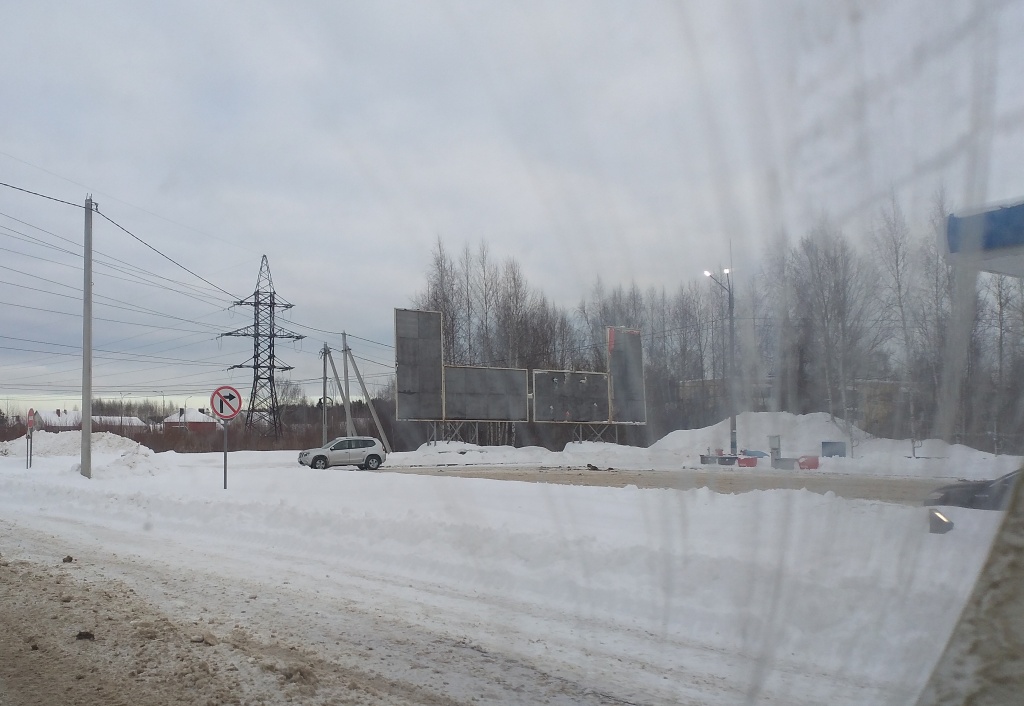  Зам. главы администрацииА.В.  ЯнкинПредседатель Комитета архитектурыи градостроительстваА.А. Королев